Library Board Meeting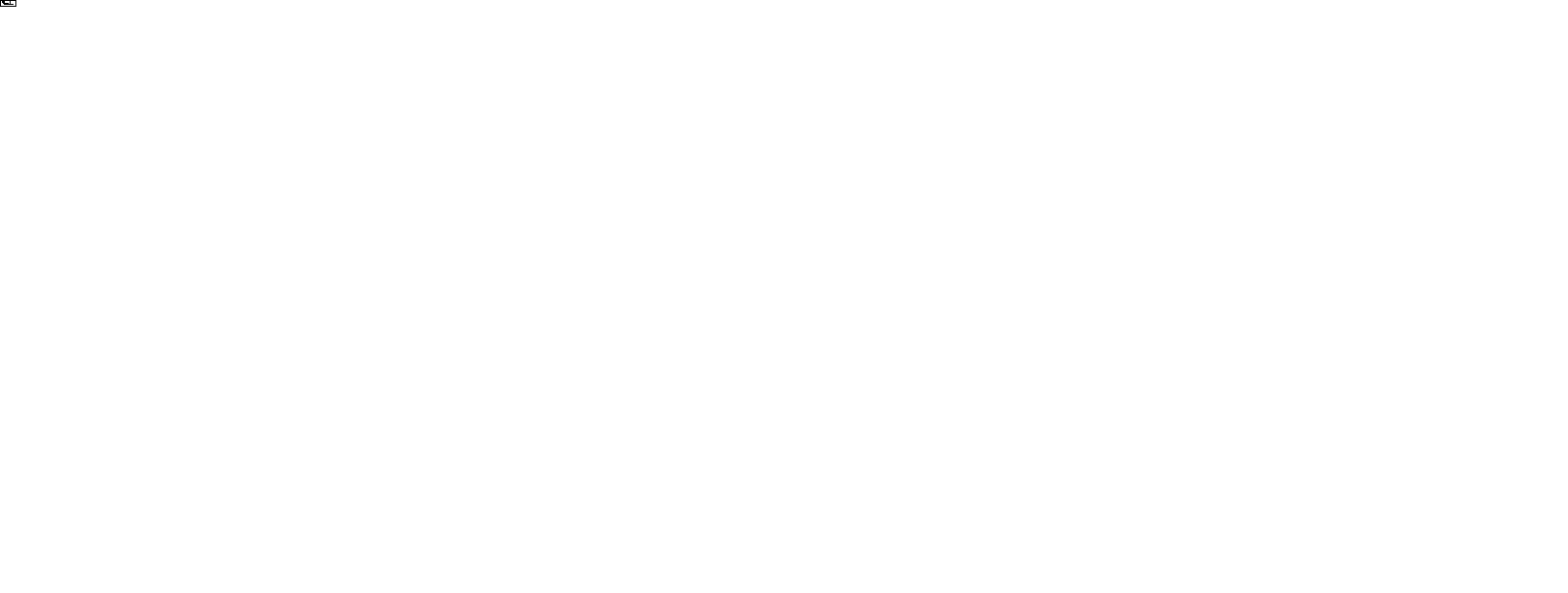 Tuesday, January 2, 2024, 5:30 PMAntlers Library Community Room Roll Call to establish a quorumMinutes Read and Approved Current BusinessReview and Approve the Library Director’s ReportReview and Approve Expenditures Review and Approve Timesheet Tabled from Last MeetingReview and approve Policy Revisions (8/16 x 2 email)	Grievance 	Disciplinary Action	Complaint Resolution Hold Officer ElectionsPurchase of new Video CamerasCity Council vote on new members (11/28 email)		           Annual report (11/1 email)New Libray ClerkCity Library RelationshipLead Better WebinarStill pending with ODL – Governing Library Boards in OklahomaNew BusinessNext board meeting will be on February 6, 2024, at 5:30 pm in the library community room.Adjournment 